Турнир по настольному теннисув рамках Академиады-202014 марта 2020 года состоится лично-командный турнир по настольному теннису среди членов профсоюза организаций НАН Украины.Общие положенияТурнир по настольному теннису проводится среди сотрудников организаций НАН Украины г.Киева. Организаторами турнира являются Киевская региональная организация Профсоюза работников НАН Украины, Молодежный совет при КРК ПП НАНУ, спортклуб “Науковець”.Главной целью проведения турнира является активизация физкультурно-оздоровительной и культурно-массовой работы в трудовых коллективах, спортивных клубах институтов и организаций, популяризация здорового способа жизни.Время и место проведенияНачало турнира (регистрация) в 9:00 14 марта 2020 года (суббота). Турнир будет проходить в теннисном клубе “Ракетка” (просп. Павла Тычини, 15). Регистрация участниковВ турнире могут принять  участие только члены профсоюза организаций НАН Украины без ограничения по возрасту. Теннисные ракетки не выдаются. При себе иметь обувь, которая не оставляет следов. В зале можно находиться в бахилах, играть в бахилах категорически запрещено.СоревнованияСоревнования лично-командные. Проводятся согласно правил настольного тенниса Украины.Личные соревнованияПроводятся отдельно среди мужчин и женщин в одиночном разряде. Система проведения соревнований определяется Главной судейской коллегией. Игры проводятся из трех сетов (до двух побед).Командные соревнованияСостав команды от организации 2 мужчины + 1 женщина независимо от возраста.  Победители в командном соревновании определяются наименьшей суммой мест занятых мужчиной и женщиной. В случае равенства суммы мест, выше место занимает та команда, в которой более высокое место у мужчины. Для определения командного зачета в первую очередь принимаются полные команды (в составе 2 мужчин и женщины), а потом команды с неполными составами.Регистрационная формаДля того, чтобы исключить возможность участия в турнире большого количества участников от одной организации, для оценки общего количества участников, а также для срочного информирования о возможных изменениях при организации турнира проводится предварительная регистрация. Для регистрации необходимо до 12 марта 2020 года (включительно) прислать заявку на e-mail: sportnasu@gmail.com а также принести с собой на турнир бумажную копию заявки по следующей форме:Название организации,контактное лицо, тел., электронная почтаУчастники турнираКонтактная информацияsportnasu@gmail.comАлександр Власенко (066 107 2788, 097 635 3749)Анна Станецкая (099 292 6660)Юрий Никитенко (067 263 2580)Добро пожаловать в группу СК “Науковець”: https://www.facebook.com/groups/SportClubScientistФИОРаб. тел.Моб. тел.E-mailПрим.123Актуальная информация о турнире по настольному теннису находится по адресу (регистр важен): http://bit.ly/2V5I9vXПриглашаем в группу СК “Науковець” в Viber: https://goo.gl/TNQyw8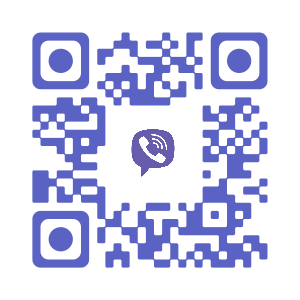 